12-week Scheme of Work Learner Outcomes for B1 level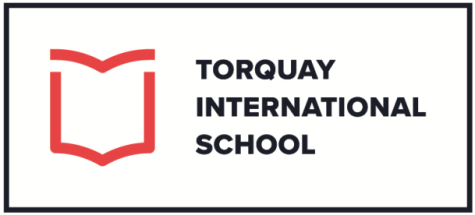 CAN ask and answer questions about EVERYDAY ACTIVITIES AND THE PEOPLE IN THEIR LIVESCAN talk about PAST HABITS  and can differentiate between STATIVE and DYNAMIC VERBSCAN make COMPARISONS – talking about PLACES/PEOPLE/ ITEMSCAN talk about SIMILIARITIES	CAN express themselves with more clarityCAN talk about EVENTS and EXPERIENCES IN THE PASTCAN tell a STORY/ANECDOTE in the pastCAN express themselves in writing with more clarityCAN talk about WHY SOMEONE DOES/DID SOMETHINGCAN talk about WORK/PLANS/HOBBIESCAN talk about and understand PRESENT OBLIGATION and PERMISSION CAN talk about RULES IN THE PASTCAN make polite requestsCAN manage an INFORMAL CONVERSATIONCAN express themselves with more clarityCAN add essential informationCAN construct longer sentences by JOINING 2 CLAUSES TOGETHER, in speech writingCAN develop strategies for learningCAN talk about LIKES, DISLIKES, PREFERENCES connected with TRAVELCAN talk about and ask about TRAVEL ARRANGEMENTS and DIFFERENT FORMS OF TRANSPORTCAN talk about and ask about FUTURE ARRANGEMENTSCAN talk about FUTURE INTENTIONS and LOOSE PLANSCAN make INSTANT DECISIONS/PROMISES/ PREDICTIONSCAN make SUGGESTIONS and ARRANGEMENTSCAN give OPINIONS, AGREE and DISAGREE on general topicsCAN make, understand, accept, refuse OFFERSCAN recognize and produce ZERO CONDITIONAL [and TIME CLAUSE constructions]CAN talk about POSSIBILITY/LIKELIHOODCAN talk about HYPOTHETICAL SITUATIONS (UNREAL PRESENT)CAN ask for and give ADVICECAN talk about HOW PEOPLE FEEL and about THINGS THAT MAKE THEM FEEL LIKE THATCAN expand on DESCRIPTIONSCAN talk about LIFE EXPERIENCESCAN talk about CAUSE and EFFECT and EVENTS UP TO NOWCAN talk about people they knowCAN check/confirm that SOMETHING THEY ALREADY THINK IS TRUECAN talk about ACTIVITIES/ACTIONS which are continuing up TO NOWCAN talk about CAUSE and EFFECT NOWCAN talk about JOBS and QUALIFICATIONS/QUALITIES neededCAN write an EMAIL/LETTER OF APPLICATIONCAN BREAK and REACT TO NEWSCAN talk about something when we are more interested in WHAT HAPPENED than in WHO/WHAT did the actionCAN DESCRIBE AN OBJECTCAN talk about SIMILARITIES and DIFFERENCESCAN BUILD ON KNOWN VOCABULARYCAN INTERRUPT A DISCUSSION/ASK FOR AGREEMENT/BRING SB INCAN talk about QUANTITYCAN make GENERALISATIONS and talk about SPECIFICS/GEOGRAPHICAL FEATURESCAN express their own ABILITIES [CAN express PAST ABILITY/ ACHEIVEMENT]CAN develop strategies for learningCAN talk about NUMBERS and MONEYCAN talk about PRESENT PROBABILITIESCAN make DEDUCTIONS about the PASTCAN make & respond to APOLOGIES/ADMIT THEY ARE WRONG/GIVE EXCUSESCAN stress WHY SOMETHING IS DONE/NOT DONECAN MEET/GREET someone in social situation and keep an INFORMAL CONVERSATION goingCAN tell somebody WHAT SOMEBODY ELSE HAS SAIDCAN REPORT QUESTIONS SOMEBODY ASKEDCAN make/respond to a FORMAL PHONE CALL and LEAVE/TAKE A MESSAGE CAN CHECK INFORMATION